Sesión Ordinaria No. 3 de laComisión Edilicia de Transito y Protección Civil.01 de febrero de 2022En Zapotlán el Grande, Jalisco; a 1 de Febrero del 2022, siendo las 13 trece horas con 50 cincuenta minutos reunidos en el lugar que ocupa la Sala Juan S. Vizcaino localizada en la Planta alta de las instalaciones de la Presidencia Municipal, ubicada en la calle Colón No. 62 de Ciudad Guzmán municipio de Zapotlán el Grande, Jalisco previamente convocados comparecen los CC. Edgar Joel Salvador Bautista, Marisol Mendoza Pinto y Francisco Ignacio Carrillo Gómez, en su carácter de Regidor Presidente el primero y los subsecuentes como vocales de la Comisión Edilicia permanente de Tránsito y Protección Civil como convocante y los Regidores Lic. Magali Casillas Contreras, Tania Magdalena Bernardino Juárez, Betsy Magaly Campos Corona, Sara Moreno Ramírez y Jorge de Jesús Juárez Parra integrantes de la Comisión Edilicia de Reglamentos y Gobernación como coadyubante  conforme a lo establecido por los artículos 27 de la Ley de Gobierno y la Administración Pública del Estado de Jalisco y 40 al 48, 67 y demás relativos del Reglamento interior del Ayuntamiento de Zapotlán el Grande, Jalisco. Primer punto del orden del día Lista de Asistencia y Verificación de Quorum Legal. Por lo que se realizó el pase de lista a los regidores integrantes de la Comisión Edilicia de Tránsito y Protección Civil:Comisión de Tránsito y Protección CivilComisión de Reglamentos y GobernaciónUna vez realizado el pase de lista se hizo constar la presencia de los 3 tres integrantes de la comisión de Tránsito y Protección Civil así como los 4 integrantes de la Comisión de Reglamentos y Gobernación por lo cual el Regidor Presidente declaró la existencia de quórum legal, dando por instalada la Sesión Ordinaria No 3 de la Comisión Edilicia de Tránsito y Protección Civil conjuntamente con la Comisión de Reglamentos y Gobernación y validos los acuerdos que en ella se tomen.El Presidente de la Comisión de Tránsito y Protección Civil dio cuenta de la asistencia del titular de la Dirección de Tránsito y Movilidad, Lic. Jorge Jiménez Pérez y el Asesor Jurídico de la Dirección de Tránsito y Movilidad Lic. Samuel Anaya Trejo.Acto continuo fue sometido a votación el orden del día propuesto, siendo el siguiente:ORDEN DEL DÍA PROPUESTAPRIMERO.- Lista de Asistencia, verificación de quórum e instalación de la Sesión.SEGUNDO.- Lectura y aprobación del orden del día.TERCERO.- Informe de la notificación NOT/64/2021 enviada por la Secretario General del Ayuntamiento Mtra. Claudia Margarita Robles Gómez, que notifica del Punto de Acuerdo aprobado por el Pleno del Ayuntamiento de Zapotlán el Grande en el que se turna a esta Comisión Edilicia Permanente como convocante y a la Comisión Edilicia de Reglamentos y Gobernación como coadyuvante, para que se avoquen al estudio de la “INICIATIVA DE ORDENAMIENTO QUE TURNA A COMISIONES LA PROPUESTA DE PROYECTO DE ABROGACIÓN DEL REGLAMENTO DE MOVILIDAD, TRÁNSITO Y SEGURIDAD VIAL PARA ZAPOTLÁN EL GRANDE, JALISCO Y LA CREACIÓN DE 4 REGLAMENTOS DE LA DIRECCIÓN DE TRÁNSITO Y MOVILIDAD DEL AYUNTAMIENTO DE ZAPOTLÁN EL GRANDE, JALISCO”.CUARTO.- Iniciar los trabajos, planeación, estudio y análisis de la propuesta de proyecto de abrogación del Reglamento de Movilidad, Tránsito y Transporte para el Municipio de Zapotlán el Grande, Jalisco y la creación de 4 reglamentos de la Dirección de Tránsito y Movilidad del Ayuntamiento de Zapotlán el Grande, Jalisco.QUINTO.- RecesoSEXTO.- Analizada, estudiada y aceptada la propuesta de abrogación y creación de los reglamentos antes mencionados, se somete a votación, aprobación y firma del dictamen correspondiente.SEPTIMO.- Asuntos VariosOCTAVO.- ClausuraActo continuo el orden del día fue sometido a la consideración de los regidores quienes lo aprobaron por unanimidad.Comisión Edilicia de Tránsito y Protección Civil.SENTIDO DE LA VOTACIÓNComisión de Reglamentos y GobernaciónSENTIDO DE LA VOTACIÓNTERCER PUNTO DEL ORDEN DEL DÍA: el Regidor Edgar Joel Salvador Bautista procedió informar  de la notificación NOT/64/2021 enviada por la Secretario General del Ayuntamiento Mtra. Claudia Margarita Robles Gómez, que notifica del Punto de Acuerdo aprobado por el Pleno del Ayuntamiento de Zapotlán el Grande en el que se turna a esta Comisión Edilicia Permanente como convocante y a la Comisión Edilicia de Reglamentos y Gobernación como coadyuvante, para que se avoquen al estudio de la “INICIATIVA DE ORDENAMIENTO QUE TURNA A COMISIONES LA PROPUESTA DE PROYECTO DE ABROGACIÓN DEL REGLAMENTO DE MOVILIDAD, TRÁNSITO Y SEGURIDAD VIAL PARA ZAPOTLÁN EL GRANDE, JALISCO Y LA CREACIÓN DE 4 REGLAMENTOS DE LA DIRECCIÓN DE TRÁNSITO Y MOVILIDAD DEL AYUNTAMIENTO DE ZAPOTLÁN EL GRANDE, JALISCO”. Por lo que dio lectura de la notificación.En el desahogo del punto 4 del orden del día correspondiente al inicio de los trabajos, planeación, estudio y análisis de la propuesta de proyecto de abrogación del Reglamento de Movilidad, Tránsito y Transporte para el Municipio de Zapotlán el Grande, Jalisco y la creación de 4 reglamentos de la Dirección de Tránsito y Movilidad del Ayuntamiento de Zapotlán el Grande, Jalisco. El Presidente de la Comisión de Tránsito y Protección Civil en el uso de la voz agregó que la notificación y la iniciativa originalmente presentada en el Pleno del Ayuntamiento de Zapotlán el Grande señala “ABROGACIÓN DEL REGLAMENTO DE MOVILIDAD, TRÁNSITO Y SEGURIDAD VIAL PARA ZAPOTLÁN EL GRANDE, JALISCO” sin embargo previo al análisis de los proyectos de reglamento vistos y analizados puso a consideración los siguientes puntos:1.- Realizando la consulta de los reglamentos vigentes en el municipio, se percataron que existe un error en el nombre del Reglamento que se pretende abrogar ya que solicitan se abrogue el Reglamento de Movilidad Tránsito y Seguridad Vial y mismo que no existe, siendo el que actualmente se encuentra vigente el “Reglamento de Movilidad, Tránsito y Transporte para el Municipio de Zapotlán el Grande, Jalisco”.2. Aunado a lo anterior adjuntaron para su estudio y análisis Reglamento Interior de la Dirección de Movilidad Tránsito y Seguridad Vial de Zapotlán el Grande Jalisco, mismo que no estaría acorde ni homologado en el reglamento orgánico de la administración pública municipal de Zapotlán el Grande, Jalisco, toda vez que pretendemos estudiar analizar y en su caso aprobar un reglamento para una dirección que no existe por lo menos jurídicamente ya que el reglamento antes citado no prevé la dirección de movilidad todavía en su artículo 25 punto 9 fracción V, 154, 155 y 156 señala que: la Coordinación General de Gestión de la Ciudad es la estancia integradora de las áreas destinadas al ordenamiento, la gestión del territorio del municipio y la movilidad con criterios de sustentabilidad y que para el desempeño de sus facultades y obligaciones contará con las siguientes áreas municipales a su cargo entre ellas:La Dirección Integral de Movilidad, Jefatura de proyectos y Gestión de la movilidad, -Unidad de proyectos, -unidad de intervención y social de movilidad y -unidades señalamientos, Jefatura Operativa de Vialidad y TransitoPor lo que argumentó el Presidente de la Comisión que “en ningún momento señala la Dirección de Movilidad Tránsito y Seguridad Vial”.3. Por lo que ve el Reglamento Interno para el Personal Operativo de Movilidad y Tránsito Municipal de Zapotlán el Grande, Jalisco; se encuentra en las mismas condiciones que el anterior ya que en su artículo uno menciona que el presente reglamento tiene como objeto establecer las normas lineamientos mecanismos e instrumentos que deberá regir el personal de la Subdirección Operativa De Movilidad y Tránsito Municipal de Zapotlán el Grande Jalisco, más sin embargo como quedó claro en el punto anterior no podemos decir que se pretende dar orden y certeza jurídica a un área municipal que no existe.Puntualizó que “entendiendo las normas de derecho no podemos aprobar de elementos subjetivos cuando los objetivos no están adecuados en conclusión por principio de derecho lo correcto sería primero reformar el Reglamento Orgánico del municipio en la Comisión de Reglamento y Gobernación donde se cree la Dirección de Movilidad Tránsito y Seguridad Vial, y saber de qué coordinación dependerá o si continuará dependiendo de la misma, y después de realizado eso, trabajar en el ordenamiento reglamentario como lo son los proyectos que nos fueron presentados en la sesión de Ayuntamientos del día 28 de diciembre del año 2021 y que todos tienen en su poder al día de hoy.Ejemplificó que “se pretende aprobar la denominación de policía de tránsito, si es así los policías de tránsito deberán ser evaluados y certificados igual que en un elemento de Seguridad Pública, y saber si serán policías de tránsito municipal ¿tendrán que depender de Dirección General de Seguridad Pública? Argumentó que además se tendrán que realizar más reformas al reglamento orgánico ya que se pretende que la subdirección de vialidad y seguridad vial cuente con una unidad de señalética y balizamiento, pero en este momento esas actividades están previstas en el artículo 124 del multicitado reglamento por la unidad de mantenimiento de balizamiento de vialidades banquetas y camellones, dependientes de la Coordinación General de Servicios Municipales. Lo anterior pretende no causar controversia ni que los ordenamientos se contrapongan o se dupliquen en cuestión de facultades y atribuciones es decir para qué tener dos áreas que se encarguen de las mismas funciones Por lo anterior propuso como punto de acuerdo único: Se eleve un punto de acuerdo para informar al pleno del Ayuntamiento la imposibilidad de esta comisión el inicio de Tránsito en Protección Civil en conjunto con la Comisión de Reglamento y Gobernación para de momento de estudiar y analizar y en su caso de dictaminar la abrogación y creación de nuevos ordenamientos municipales en materia de movilidad y tránsito, en tanto no se realicen las reformas en el Reglamento Orgánico de la Administración Pública Municipal de Zapotlán el Grande Jalisco, lo anterior por los motivos antes expuestos y prever cumplir con lo establecido en el artículo 99 inciso 2 del Reglamento Interior del Municipio de Zapotlán el Grande, Jalisco. La Regidora Vocal de la Comisión de Reglamentos y Gobernación, Tania Magdalena Bernardino Juárez, propuso trabajar a la par las modificaciones del Reglamento Orgánico y el estudio de los nuevos reglamentos en materia de Tránsito en la Comisión de Reglamentos y Gobernación, puntualizado que para esto propone que la Lic. Magali Casillas Contreras en su calidad de Presidente de la Comisión de Reglamentos eleve al Pleno del Ayuntamiento una iniciativa para reformar el Reglamento Orgánico exclusivamente en el tema de tránsito y posteriormente se suba la reforma completa esto con el afán de que no sea un impedimento y no se caiga en los vicios de administraciones anteriores en donde los reglamentos no están armonizados con el reglamento orgánico. ¿Qué tan necesarios es hacer 4 reglamentos? Presidenta de la Comisión de Reglamentos y Gobernación señaló que si en el Proyecto de creación al Reglamento de Tránsito se habla de las funciones orgánicas y se enlistan los artículos a reformar en otros ordenamientos entonces se puede iniciar con el estudio. Sin embargo, el Presidente de la Comisión de Tránsito aclaro que no se incluyen en el proyecto que se turnó por parte del Pleno del Ayuntamiento a lo cual el Lic. Samuel Anaya Trejo señaló que por algún error el documento turnado no es el proyecto finalizado y que existe una última versión del mismo, el cual se comprometió a enviar a los integrantes de ambas comisiones para su estudio. El regidor Presidente de la Comisión de Tránsito y Protección Civil puntualizó que no es la postura de no querer revisar el turno de los Reglamentos de Tránsito sino solamente cuidar el procedimiento y orden para no caer en alguna ilegalidad. La regidora Lic. Magali Casilla Contreras agregó que no se retrase y que no se trabaje primero uno u otro reglamento si no que se trabaje a la par tanto en la reforma al Reglamento Orgánico y en la creación de los Reglamentos de Tránsito.La regidora Sara Moreno Ramírez dijo coincidir con la idea de trabajar en la reforma del Reglamento Orgánico a la par con la creación de los nuevos reglamentos de Tránsito con la finalidad de que no se contrapongan dichos ordenamientos y realmente sean funcionales para el personal que lo aplicará. Y Agregó que se realicen mesas de trabajo con los sujetos de movilidad para integrar un mejor reglamento. En el uso de la vos el Licenciado Jorge Jiménez Pérez, Director de Tránsito y Movilidad de Zapotlán el Grande manifestó la urgente necesidad de dar certeza jurídica al personal que labora en el área a su cargo, pidió que para exigirles hay que darles las herramientas necesarias para el trabajo esto es el reglamento y los uniformes, los cuales a la fecha están en pésimas condiciones y después si exigirles el cumplimiento.El Regidor Jorge de Jesús Juárez Parra, comentó que le está pasando lo mismo con el reglamento de la Ley de archivo y presentó una propuesta de reformar la ley orgánica, faltó únicamente realizar la propuesta concreta para reformar el reglamento orgánico pero la estructura si la contiene el proyecto. La regidora Lic. Magali Casilla Contreras propuso poner en receso la sesión y retomarla de manera conjunta incluyendo a la Comisión de Administración para enfocarse en la parte orgánica para turnarse de manera urgente en la siguiente sesión la iniciativa de modificar el reglamento orgánico con base en este proyecto.   Después de discutir suficientemente el tema los regidores de ambas comisiones coincidieron con la propuesta que realizó la Presidenta de la Comisión de Reglamentos y Gobernación acordaron lo siguiente: Poner en receso la presente sesión y se reanudará la misma después convocando a la Comisión de Administración, esto después de que la Comisión de Reglamentos y Gobernación presente en la siguiente sesión de cabildo la propuesta de reforma del Reglamento Orgánico para la creación de la Dirección de Tránsito y Seguridad Vial del Municipio de Zapotlán el Grande y así continuar los trabajos a la par.  El Presidente de la Comisión de Tránsito y Protección Civil sometió a votación el punto de acuerdo siendo aprobado por unanimidad de los Regidores.SENTIDO DE LA VOTACIÓNCOMISIÓN EDILICIA DE TRÁNSITO Y PROTECCIÓN CIVIL.SENTIDO DE LA VOTACIÓN COMISIÓN DE REGLAMENTOS Y GOBERNACIÓNPor lo anterior la Sesión Conjunta de las Comisiones de Tránsito y Protección Civil y la de Reglamentos y Gobernación entró en receso siendo las 14:10 horas del día martes 1 de febrero de 2022.Se emitió convocatoria para reanudar la sesión el día 29 de julio de 2022, a las 10:00 horas en las instalaciones de la Sala Juan S. Vizcaíno ubicada en la planta alta palacio municipal, sin embargo habiendo recibido los oficios con número 904, 903 y 944 de las Regidoras Mtra. Marisol Mendoza Pinto, Regidora Sara Moreno Ramírez y Tania Magdalena Bernardino Juárez respectivamente en los cuales solicitan justificar su inasistencia a la presente sesión y al no presentarse los regidores Francisco Ignacio Carrillo Gómez, Betsy Magaly Campos Corona, y Jorge de Jesús Juárez Parra por encontrarse participando en el evento de recepción del Cónsul de la República de El Salvador, se da cuenta de que no existió quórum para sesionar, levantándose acta circunstanciada de lo anterior; por lo cual se emitió nueva cita para el día 03 de agosto de 2022.Se reanuda la Sesión Conjunta de las Comisiones de Tránsito y Protección Civil y la de Reglamentos y Gobernación a las 13 trece 30 treinta del día 03 de agosto de 2022, esto en las instalaciones de la sala Juan S. Vizcaíno, con la asistencia de los regidores CC. Edgar Joel Salvador Bautista, Marisol Mendoza Pinto, en su carácter de Regidor Presidente y vocal de la Comisión Edilicia permanente de Tránsito y Protección Civil como convocante y los Regidores, Tania Magdalena Bernardino Juárez, Betsy Magaly Campos Corona, Sara Moreno Ramírez y Jorge de Jesús Juárez Parra integrantes de la Comisión Edilicia de Reglamentos y Gobernación como coadyuvante.El Regidor Presidente de la Comisión Convocante puntualizó que de acuerdo a la convocatoria de fecha 29 de julio del año en curso, se hizo constar que la presente sesión se reanudaría con el desahogo del punto sexto, referente al: “Análisis, estudio y aceptación de la propuesta de abrogación y creación de los reglamentos de la Dirección de Tránsito y Movilidad de Zapotlán el Grande, Jalisco y aprobación y firma del dictamen correspondiente”. Acto seguido el Presidente de la Comisión Convócate, Regidor Edgar Joel Salvador Bautista procedió a informar a los regidores presentes que conforme al punto de acuerdo numero 11 aprobado en la Sesión Ordinaria de Cabildo número 13, celebrada el 03 de junio de 2022 fue aprobado cambio o reasignación de Turno para el estudio de los proyectos de Reglamentos de Tránsito Movilidad y Seguridad Vial del Municipio de Zapotlán el Grande, procediendo a dar lectura de al punto de acuerdo de la misma:“Iniciativa de ordenamiento que reasigna turno a comisiones sobre la iniciativa de ordenamiento aprobada en el punto 11 de la sesión ordinaria número 4 que versa sobre la abrogación del reglamento de movilidad, tránsito y seguridad vial para Zapotlán el grande, y la creación de nuevos reglamentos para la dirección de tránsito y movilidad de Zapotlán el grande, Jalisco.PUNTO DE ACUERDO UNICO: Se reasigne el turno a la Comisión Edilicia de Reglamentos y Gobernación, para que se avoque al estudio de la iniciativa de ordenamiento presentada el día 28 de diciembre de 2021, en el punto número 11 dentro de la sesión ordinaria número 4 del Ayuntamiento de Zapotlán el Grande, y la creación de nuevos reglamentos para la Dirección de Tránsito y Movilidad del Ayuntamiento de Zapotlán el Grande, Jalisco. Misma que se hizo acompañar de los respectivos proyectos de Reglamento a manera de anexos. Lo anterior se solicita a efecto de que la Comisión Edilicia Permanente de Reglamentos y Gobernación presente a la brevedad, en sesión plenaria de ayuntamiento, el correspondiente dictamen que abroga o bien modifica, reforma y/o aprueba la creación de los Reglamentos para la Dirección de Tránsito y Movilidad del Municipio de Zapotlán el Grande, Jalisco ya mencionados.” Continuó puntualizando que lo anterior consta en la Certificación del punto de acuerdo de cabildo antes citado que le solicitó a la Maestra Claudia Margarita Robles Gómez, Secretaria General de este Ayuntamiento, y de la cual se anexa copia. Por lo cual, ante la reasignación del estudio de dichos reglamentos y al ya no tener razón y materia para continuar los trabajos del turno original que aprobó el Pleno del Ayuntamiento en la Sesión Ordinaria No 4, no es posible continuar con el desarrollo del Punto SEXTO del Orden del día de esta sesión y al no haber agendado puntos varios se dieron por concluidos los trabajos de la presente sesión. Por lo anterior se procedió con el desahogo del punto octavo correspondiente a la clausura de la Sesión siendo las 13 trece horas con 35 treinta y cinco del día 03 de agosto del año 2022. REGIDOR EDGAR JOEL SALVADOR BAUTISTAPRESIDENTE DE LA COMISIÓN DE TRÁNSITO Y PROTECCIÓN CIVILREGIDORA MAGALI CASILLAS CONTRERASPRESIDENTE DE LA COMISIÓN DE REGLAMENTOS Y GOBERNACIÓNLas presentes firmas corresponden al acta de la Sesión Ordinaria No 3 de la Comisión Edilicia Permanente de Tránsito y Protección Civil realizada de manera conjunta con la Comisión Edilicia Permanente de Reglamentos y Gobernación. EJSB/krag.SESIÓN ORDINARIA NO. 3 DE LA COMISIÓN DE TRÁNSITO Y PROTECCIÓN CIVIL REALIZADA DE MANERA CONJUNTA CON LA COMISIÓN DE REGLAMENTOS Y GOBERNACIÓN. 01 de febrero de 2022 (Primera parte de la sesión).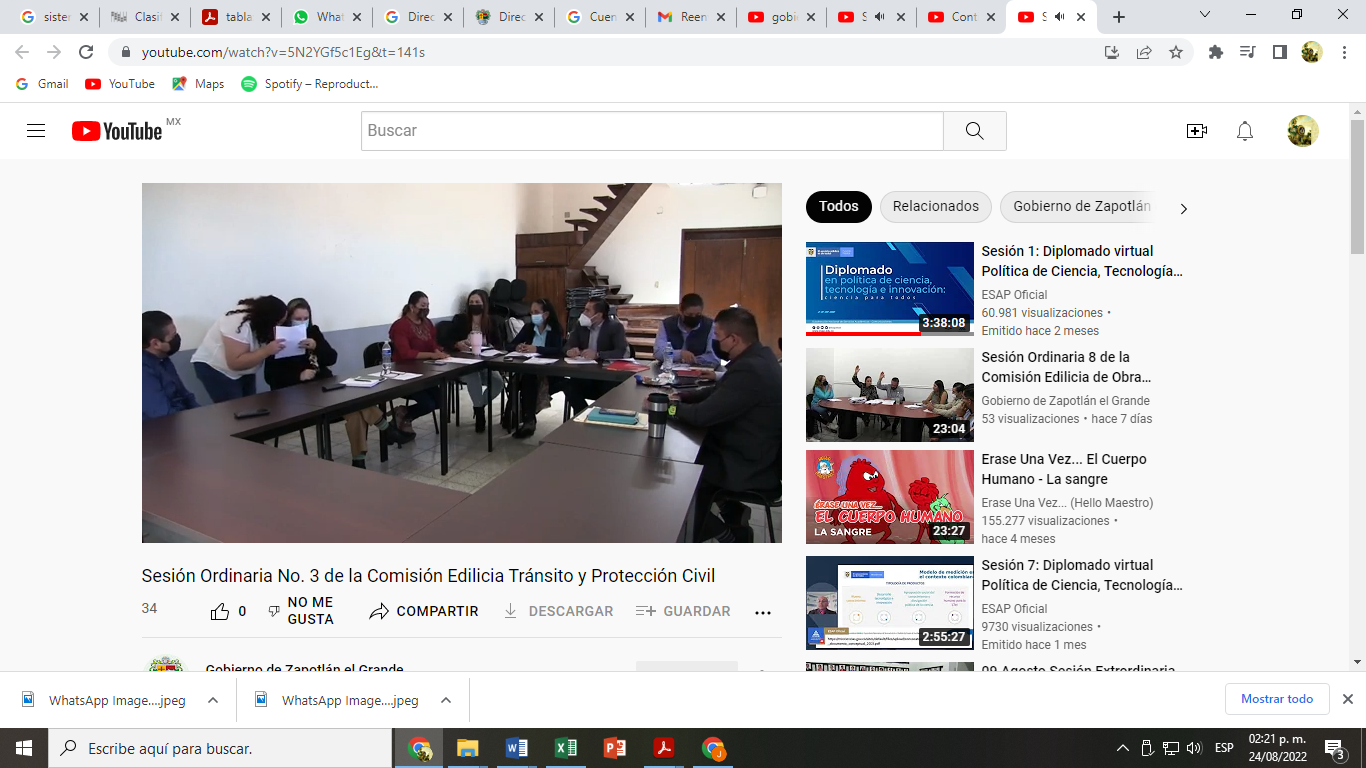 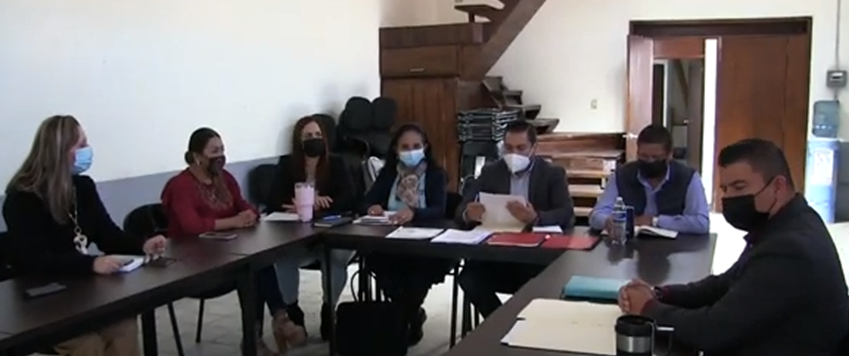 03 de agosto de 2022 (Segunda parte de la sesión).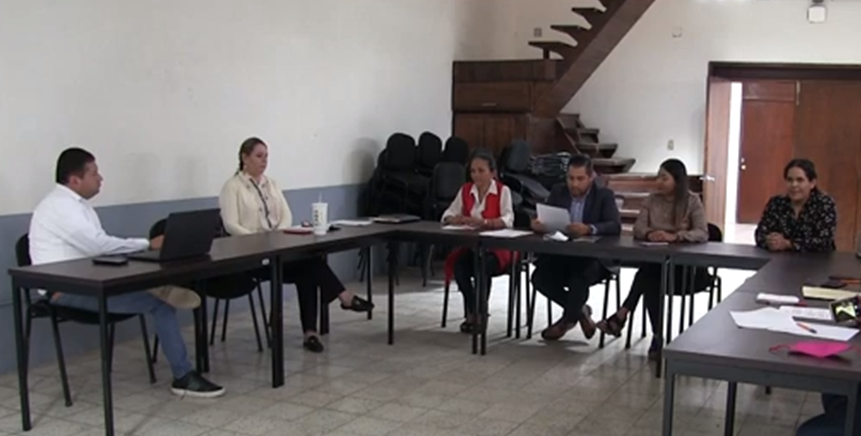 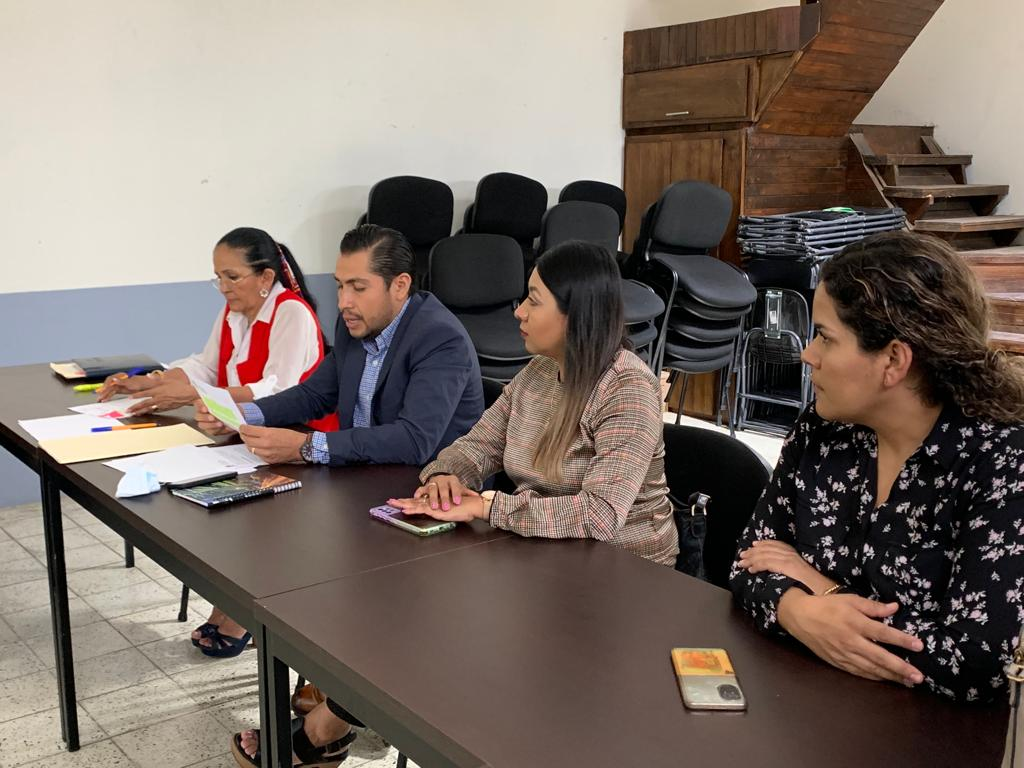 RegidorAsistenciaEdgar Joel Salvador Bautista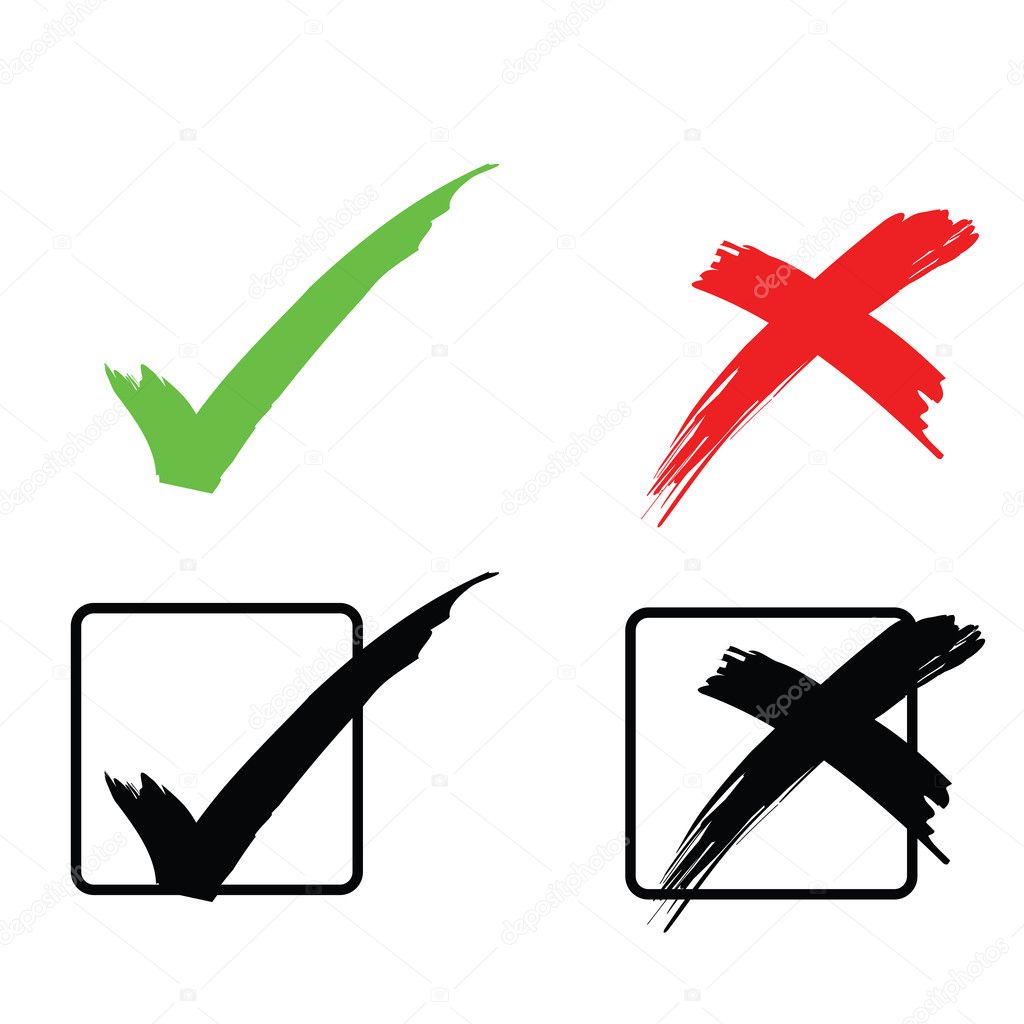 Marisol Mendoza PintoFrancisco Ignacio Carrillo GómezRegidorAsistenciaMagali Casillas ContrerasTania Magdalena Bernardino JuárezBetsy Magaly Campos CoronaxSara Moreno Ramírez Jorge de Jesús Juárez Parra RegidorAprobadoAbstención En contraEdgar Joel Salvador BautistaMarisol Mendoza PintoFrancisco Ignacio Carrillo GómezRegidorAprobadoAbstención En contraMagali Casillas ContrerasTania Magdalena Bernardino JuárezBetsy Magaly Campos CoronaAUSENTEAUSENTEAUSENTESara Moreno Ramírez Jorge de Jesús Juárez Parra RegidorAprobadoAbstención En contraEdgar Joel Salvador BautistaMarisol Mendoza PintoFrancisco Ignacio Carrillo GómezRegidorAprobadoAbstención En contraMagali Casillas ContrerasTania Magdalena Bernardino JuárezBetsy Magaly Campos CoronaAUSENTEAUSENTEAUSENTESara Moreno Ramírez Jorge de Jesús Juárez Parra REGIDORA MARISOL MENDOZA PINTOVOCAL DE LA COMISIÓNDE TRÁNSITO Y PROTECCIÓN CIVILREGIDOR FRANCISCO IGNACIO CARRILLO GÓMEZVOCAL DE LA COMISIÓNDE TRÁNSITO Y PROTECCIÓN CIVILREGIDORA TANIA MAGDALENA BERNARDINO JUÁREZ.VOCAL DE LA COMISIÓNDE REGLAMENTOS Y GOBERNACIÓNREGIDORA SARA MORENO RAMIREZ VOCAL DE LA COMISIÓNDE REGLAMENTOS Y GOBERNACIÓNREGIDOR JORGE DE JESÚS JUAREZ PARRAVOCAL DE LA COMISIÓNDE REGLAMENTOS Y GOBERNACIÓNREGIDORA BETSY MAGALY CAMPOS CORONAVOCAL DE LA COMISIÓNDE REGLAMENTOS Y GOBERNACIÓN